STANDAR PROSES PENELITIAN STIKEP PPNI JAWA BARATPROGRAM D3 DAN S1/NERS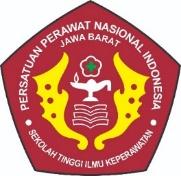 SATUAN PENJAMINAN MUTU PERGURUAN TINGGISTIKEP PPNI JAWA BARATTAHUN 2021VISI, MISI, TUJUAN PENDIDIKAN, NILAI-NILAI STIKEP PPNI JAWA BARATVISI STIKEP PPNI JAWA BARAT“Menjadi perguruan tinggi yang unggul dan professional dalm bidang keperawatan, berbasis riset, inovasi, dan teknologi serta berdaya saing di tingkat nasionanl dan internasional”MISI STIKEP PPNI JAWA BARATMenyelenggarakan program pendidikan berbasis riset, teknologi, dan inovasi dengan kurikulum, pengajar serta metode pembelajaran yang berkualitas.Menyelenggarakan dan mengembangkan kegiatan riset kesehatan dan teknologi informasi yang inovatif untuk mendukung peningkatan pelayanan kesehatan.Menyelenggarakan pengabdian kepada masyarakat berdasarkan hasil riset sebagai kontribusi dalam penyelesaian masalah kesehatan.Menyelenggarakan good university governance yang didukung oleh teknologi informasi.Menciptakan lingkungan yang kondusif untuk penyelenggaraan pendidikan, penelitian, dan pengabdian kepada masyarakat.Menjamin lulusan STIKEP PPNI menjadi manusia yang berkarakter, bermartabat, dan berintegritasMenyelenggarakan kerjasama lintas sektoral Nasional maupun Internasional untuk mendukung pelaksanaan pendidikan, penelitian dan pengabdian kepada masyarakat.TUJUAN STIKEP PPNI JAWA BARATTercapainya lulusan yang berkarakter, bermartabat, berintegritas dan berdaya saing InternasionalTercapainya hasil riset dan inovasi berbasis teknologiTerselengaranya pengabdian kepada masyarakat berbasis hasil riset dan inovasiTerwujudnya tata kelola dan manajemen STIKEP PPNI sebagai perguruan tinggi kesehatan dan teknologi yang sehat berdasarkan penerapan good university governance.Terwujudnya sumber daya manusia yang berkualitas.Terwujudnya sistem Keuangan dan pendanaan yang mandiri dan kuatTerwujudnya sarana dan prasarana pendidikan yang berkualitasTerselenggaranya kerjasama dengan berbagai institusi nasional maupun internasionalRASIONALStandar proses penelitian merupakan kriteria minimal tentang kegiatan penelitian yang terdiri atas perencanaan, pelaksanaan, dan pelaporan.  Kegiatan penelitian merupakan kegiatan yang memenuhi kaidah dan metode ilmiah secara sistematis sesuai dengan otonomi keilmuan dan budaya akademik.  Terkait pada proses penelitian dan publikasi yang ada di STIKep PPNI Jawa Barat, beberapa tahapan yang harus dilalui oleh seorang peneliti dapat dilihat pada Gambar 1Standar proses penelitian merupakan kriteria minimal tentang kegiatan penelitian yang terdiri atas perencanaan, pelaksanaan, dan pelaporan.  Kegiatan penelitian merupakan kegiatan yang memenuhi kaidah dan metode ilmiah secara sistematis sesuai dengan otonomi keilmuan dan budaya akademik.  Terkait pada proses penelitian dan publikasi yang ada di STIKep PPNI Jawa Barat, beberapa tahapan yang harus dilalui oleh seorang peneliti dapat dilihat pada Gambar 1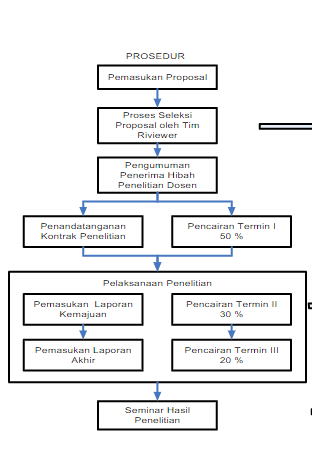 		AUDIT MUTU PENELITAINPenilaian Kelayakan PenelitianKesesuaian dengan Road Map Penelitian STIKep PPNI Jawa BaratKesesuaian dengan kriteria dan idndikator proposal penelitian: perumusan masalah, manfaat penelitian, kelayakan penelitian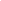 Kelengkapan persyaratan administrasiEvaluasi dan Monitoring Kemajuan Penelitian:Log Book peneliti, berisikan catatan kegiatan yang dilakukan selama periode penelitian dan kemajuan capaian penelitianPenilaian laporan kemajuan oleh reviewer berdasarkan:Kesesuaian pelaksanaan kegiatan penelitian dengan jadwal penelitianAlokasi waktu dan pelaksanaan tugas penelitiPelibatan mahasiswaHasil yang diperolehPublikasi/buku/paten yang telah dihasilkan Pembinaan yang perlu dilakukanEvaluasi diriRekomendasi bagi peneliti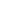 Penyerapan anggaranEvaluasi dan Monitoring Laporan Akhir Peneliatan:Log Book peneliti, berisikan catatan kegiatan yang dulakukan selama periode penelitian dan kemajuan capaian penelitianPenilaian laporan kemajuan oleh reviewer melalui seminar hasil penelitianPencapaian hasil pelaksanaan penelitian:Kesesuaian pelaksanaan kegatan penelitian dengan jadwal penelitianAlokasi waktu dan pelaksanaan tugas penelitiPelibatan mahasiswaHasil yang diperoleh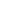 Publikasi/buku/paten yang telah dihasilkanPembinaan yang perlu dilakukanEvaluasi diriRekomendasi bagi penelitianPenyerapan anggaranGambar 1. Proses PenelitianKegiatan  penelitian  harus  mempertimbangkan  standar  mutu,  keselamatan  kerja,  kesehatan, kenyamanan, serta keamanan peneliti, masyarakat, dan lingkungan. PIHAK YANG BERTANGGUNGJAWABSubjek atau pihak yang bertanggungjawab dalam Standar Hasil Penelitian STIKep PPNI Jawa Barat adalah:Ketua dan jajarannya;Kepala LPPM dan jajarannya;Waket dan jajarannya;PIC Penelitian dan PKM di masing-masing ProdiDEFINISI ISTILAHIstilah yang ada dalam Standar Proses Penelitian STIKep PPNI Jawa Barat adalah:Penelitian dasar	: Adalah kegiatan yang dilakukan menurut kaidah 
dan metode ilmiah secara sistematis  untuk  memperoleh  informasi,  data,  dan  keterangan  yang berkaitan  dengan  pemahaman  dan/atau  pengujian  suatu  cabang pengetahuan dan teknologiPenelitian    dosen mandiri	:Adalah penelitian yang dilakukan dosen dengan pembiayaan sendiri oleh peneliti atau pihak lain diluar pengetahuan institutPenelitian    dosen muda	:Adalah penelitian yang dilakukan oleh dosen/peneliti pemula yang belum mempunyai jabatan akademikPenelitian    dosen madya	:Adalah  penelitian  yang  dilakukan  untuk  menciptakan  inovasi  dan pengembangan IPTEKS. Penelitian ini dapat merupakan penelitian multi tahun (sebanyak-banyaknya 2 tahun)Penelitian    dosen pemula	:Adalah penelitian yang dilakukan untuk memberikan kesempatan kepada dosen muda agar menjadi peneliti mandiri dan sebagai dukungan dalam meningkatkan budaya menelitiSimlitabmas	:Sistem Informasi Penelitian dan Pengabdian Kepada Masyarakat adalah pangkalan  data  Menristekdikti  yang  digunakan  oleh  perguruan  tinggi untuk melaporkan hasil penelitian yang telah dilakukan setiap tahun.  PERNYATAAN ISISTRATEGIStrategi yang dilakukan dalam Standar Proses Penelitian STIKep PPNI Jawa Barat:Prosentase Kesesuaian proses penelitian dosen dengan Pedoman ProsesTersusunnya Pedoman Proses PenelitianTerselenggaranya acara sosialisasi Pedoman Proses PenelitianPedoman Proses Penelitian diupdate secara berkala (setidaknya 1 tahun sekali)INDIKATOR CAPAIANIndikator Capaian Standar Proses Penelitian terdiri atas:Kesesuaian proses penelitian dosen dengan Pedoman Proses >90%Tersusunnya Pedoman Proses PenelitianTerselenggaranya acara sosialisasi Pedoman Proses PenelitianPedoman Proses Penelitian diupdate secara berkala (setidaknya 5 tahun sekali)DOKUMEN TERKAITRenstra Penelitian STIKep PPNI Jawa BaratPedoman Proses PenelitianREFERENSIUndang Undang Republik Indonesia Nomor 12 tahun 2012 tentang Pendidikan TinggiPermenristekdikti No. 44 Tahun 2015, tentang tentang StandarNasional Pendidikan Tinggi, juncto Permenristekdikti No 50 Tahun 2018 tentang Perubahan Standar Nasional Pendidikan Tinggi Peraturan  Menteri  Riset,  Teknologi,  dan  Pendidikan  Tinggi  No  62  tahun  2016  tentang  Sistem Penjaminan Mutu Pendidikan TinggiLampiran  Peraturan  Badan  Akreditasi  Nasional  Perguruan  Tinggi  Nomor  2  tahun  2019  tentang Panduan Penyusunan Laporan Evaluasi Diri dan Panduan Penyusunan Laporan Kinerja Program Studi dalam Instrumen Akreditasi Program Studi Peraturan BAN PT No. 59 Tahun 2019 tentang Panduan Penyusunan Laporan Evaluasi Diri, Panduan Penyusunan Laporan Kinerja Perguruan Tinggi dan Matriks Penilaian Dalam Instrumen Akreditasi Perguruan TinggiKeputusan  Pengurus  Yayasan  Dayang  Sumbi  Nomor  011/Kpts/YPDS/II/2020  tentang  Statuta Institut Teknologi Nasional tahun 2020Rencana Induk Pengembangan Penelitian  LP2M STIKep PPNI Jawa Barat●Rencana Strategis Penelitian Lembaga Penelitian dan Pengabdian Kepada Masyarakat STIKep PPNI Jawa Barat 2021 -2025Rencana Strategis STIKep PPNI Jawa Barat tahun 2021 –2025KodePernyataan StandarPernyataan Isi Standar1STIKep PPNI Jawa Barat menetapkan ketentuan/pedoman proses penelitian yang berlaku, baik untuk dosenKepala LP2M membuat pedoman pelaksanaan proses penelitian bagi dosen STIKep PPNI Jawa Barat Kepala LP2M harus membuat perencanaan, pelaksanaan, serta pelaporan kegiatan penelitian sesuai dengan renstra penelitian setiap tahun2STIKep PPNI Jawa Barat menjamin setiap dosen tetap program studi dan mahasiswa yang melakukan penelitian, akan menjalankan proses penelitian sesuai ketentuan/pedoman yang telah ditetapkanKepala  LPPM  secara  berkala  melakukan  update terhadap Pedoman Proses PenelitianKepala LPPM berkoordinasi dengan PIC Penelitian Prodi  untuk  menyampaikan  Pedoman  Proses Penelitian kepada setiap ProdiPIC  Penelitian  mengadakan  pelatihan  berkala terkait  proses  penelitian  kepada  dosen  dan mahasiswa STIKep PPNI Jawa Barat3STIKep PPNI Jawa Barat memastikan proses penelitian dosen melalui sesuai dengan pedoman, melalui sistem monitoring yang ditetapkanKepala LPPM dan PIC Penelitian melakukan monitoring terhadap proses penelitian di STIKep PPNI Jawa BaratKepala LPPM dan PIC Penelitian menyusun pedoman teknis dan form diperlukan terkait proses penelitian dosen STIKep PPNI Jawa Barat